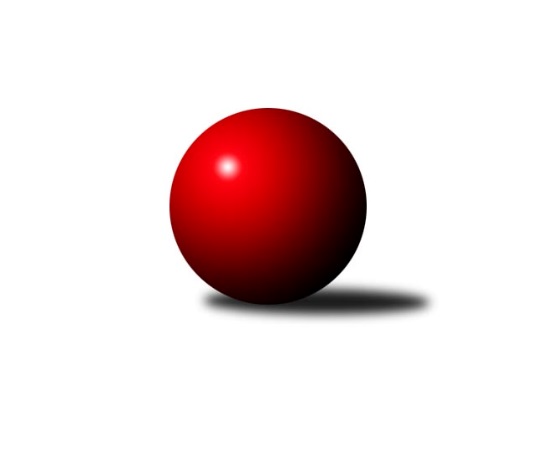 Č.14Ročník 2022/2023	12.2.2023Venku vítězí pouze Milovice A a upevňují si tak své vedoucí postavení. O svém vítězství rozhodli v závěru, když vyhráli 4:0 a o 134 kuželek. Nejlepšího výkonu v tomto kole: 2624 dosáhlo družstvo: Rokytnice n. J. B a ve stejném utkání Jakub Hrycík z Josefova výkonem 501.Východočeský přebor skupina A 2022/2023Výsledky 14. kolaSouhrnný přehled výsledků:Poříčí A	- Nová Paka B	12:4	2543:2471		10.2.Trutnov C	- Milovice A	6:10	2449:2496		10.2.Vrchlabí C	- Hořice C	14:2	2606:2461		10.2.Milovice B	- Dvůr Kr. B	14:2	2585:2502		10.2.Rokytnice n. J. B	- Josefov A	13:3	2624:2586		10.2.Vrchlabí B	- Jičín B	12:4	2535:2504		10.2.Tabulka družstev:	1.	Milovice A	13	10	1	2	136 : 72 	 	 2521	21	2.	Jičín B	14	9	0	5	142 : 82 	 	 2496	18	3.	Nová Paka B	14	9	0	5	133 : 91 	 	 2472	18	4.	Poříčí A	13	8	0	5	104 : 104 	 	 2465	16	5.	Vrchlabí B	14	7	0	7	114 : 110 	 	 2520	14	6.	Rokytnice n. J. B	13	7	0	6	104 : 104 	 	 2480	14	7.	Josefov A	13	6	0	7	96 : 112 	 	 2488	12	8.	Dvůr Kr. B	14	6	0	8	97 : 127 	 	 2462	12	9.	Trutnov C	14	5	2	7	95 : 129 	 	 2431	12	10.	Milovice B	14	5	0	9	113 : 111 	 	 2490	10	11.	Hořice C	14	4	1	9	90 : 134 	 	 2497	9	12.	Vrchlabí C	14	4	0	10	88 : 136 	 	 2384	8Podrobné výsledky kola:	 Poříčí A	2543	12:4	2471	Nová Paka B	Daniel Havrda	 	 219 	 217 		436 	 2:0 	 416 	 	211 	 205		Martin Pešta	Jan Gábriš	 	 186 	 198 		384 	 0:2 	 411 	 	204 	 207		Lenka Havlínová	Miroslav Kužel	 	 231 	 251 		482 	 2:0 	 389 	 	173 	 216		Pavel Beyr	Jan Roza	 	 209 	 219 		428 	 2:0 	 394 	 	199 	 195		Jaroslav Fajfer	Lubomír Šimonka	 	 205 	 210 		415 	 2:0 	 405 	 	198 	 207		Jan Bajer	Jakub Petráček	 	 202 	 196 		398 	 0:2 	 456 	 	231 	 225		Jiří Koutrozhodčí: Jan RozaNejlepší výkon utkání: 482 - Miroslav Kužel	 Trutnov C	2449	6:10	2496	Milovice A	Karel Slavík	 	 240 	 215 		455 	 2:0 	 416 	 	197 	 219		Tomáš Fuchs	Jan Krejcar	 	 213 	 169 		382 	 0:2 	 434 	 	215 	 219		David Jaroš	František Jankto	 	 235 	 212 		447 	 2:0 	 397 	 	193 	 204		Václav Souček	Václav Kukla	 	 199 	 208 		407 	 2:0 	 357 	 	182 	 175		Miroslav Včeliš	Jan Malý	 	 191 	 180 		371 	 0:2 	 463 	 	230 	 233		Miloslav Vik	Michal Mertlík	 	 179 	 208 		387 	 0:2 	 429 	 	208 	 221		Vlastimil Hruškarozhodčí: Milan KačerNejlepší výkon utkání: 463 - Miloslav Vik	 Vrchlabí C	2606	14:2	2461	Hořice C	Tereza Venclová	 	 221 	 234 		455 	 2:0 	 387 	 	176 	 211		Adam Balihar	Josef Rychtář	 	 242 	 210 		452 	 2:0 	 399 	 	206 	 193		Ondřej Duchoň	Martina Fejfarová	 	 212 	 196 		408 	 2:0 	 401 	 	179 	 222		Adéla Fikarová	Eva Fajstavrová	 	 223 	 240 		463 	 2:0 	 394 	 	203 	 191		Rudolf Kedroň	Jaroslav Lux	 	 196 	 213 		409 	 2:0 	 399 	 	190 	 209		Vít Černý	Jana Votočková	 	 212 	 207 		419 	 0:2 	 481 	 	217 	 264		Karel Košťálrozhodčí: Petr KynčlNejlepší výkon utkání: 481 - Karel Košťál	 Milovice B	2585	14:2	2502	Dvůr Kr. B	Martin Včeliš	 	 248 	 209 		457 	 2:0 	 444 	 	231 	 213		Michal Sirový	Jan Masopust	 	 205 	 227 		432 	 2:0 	 390 	 	196 	 194		Martina Kramosilová	Ondra Kolář	 	 227 	 214 		441 	 2:0 	 394 	 	179 	 215		Martin Kozlovský	Jarmil Nosek	 	 216 	 182 		398 	 2:0 	 387 	 	199 	 188		Kateřina Šmídová	Miroslav Šanda	 	 221 	 192 		413 	 0:2 	 444 	 	224 	 220		Monika Horová	Lukáš Kostka	 	 220 	 224 		444 	 2:0 	 443 	 	203 	 240		Martin Šnytrrozhodčí: Liboslav JanákNejlepší výkon utkání: 457 - Martin Včeliš	 Rokytnice n. J. B	2624	13:3	2586	Josefov A	Zuzana Hartychová	 	 229 	 208 		437 	 2:0 	 399 	 	206 	 193		Roman Kašpar	Matěj Ditz	 	 243 	 194 		437 	 2:0 	 399 	 	187 	 212		Lukáš Rožnovský *1	Tomáš Cvrček	 	 203 	 207 		410 	 1:1 	 410 	 	221 	 189		Lukáš Ludvík	Jakub Kašpar	 	 225 	 228 		453 	 0:2 	 501 	 	242 	 259		Jakub Hrycík	Filip Vízek	 	 233 	 221 		454 	 2:0 	 450 	 	214 	 236		Jiří Rücker	Martin Pacák	 	 215 	 218 		433 	 2:0 	 427 	 	209 	 218		Petr Hrycíkrozhodčí: Eva Novotná
střídání: *1 od 45. hodu Pavel ŘehákNejlepší výkon utkání: 501 - Jakub Hrycík	 Vrchlabí B	2535	12:4	2504	Jičín B	Ondřej Votoček	 	 200 	 204 		404 	 0:2 	 434 	 	214 	 220		Aleš Kloutvor	Jitka Svatá	 	 203 	 240 		443 	 2:0 	 439 	 	219 	 220		Marie Kolářová	Pavel Gracias	 	 201 	 193 		394 	 2:0 	 392 	 	194 	 198		Jiří Čapek	Andrea Sochorová	 	 207 	 203 		410 	 2:0 	 384 	 	203 	 181		Robin Bureš	Miroslav Král	 	 215 	 223 		438 	 2:0 	 371 	 	182 	 189		Ladislav Křivka	Filip Matouš	 	 213 	 233 		446 	 0:2 	 484 	 	266 	 218		Roman Burešrozhodčí: Pavel GraciasNejlepší výkon utkání: 484 - Roman BurešPořadí jednotlivců:	jméno hráče	družstvo	celkem	plné	dorážka	chyby	poměr kuž.	Maximum	1.	Michal Sirový 	Dvůr Kr. B	451.83	305.2	146.6	5.2	6/7	(474)	2.	Roman Bureš 	Jičín B	451.06	305.7	145.3	3.9	6/8	(484)	3.	Miroslav Kužel 	Poříčí A	446.73	307.3	139.5	3.6	5/6	(482)	4.	Miloslav Vik 	Milovice A	445.87	305.9	140.0	3.6	5/6	(494)	5.	Vlastimil Hruška 	Milovice A	444.35	302.0	142.3	4.3	6/6	(507)	6.	Andrea Sochorová 	Vrchlabí B	441.10	305.4	135.7	5.3	6/7	(467)	7.	Lukáš Kostka 	Milovice B	440.94	304.0	136.9	5.6	6/6	(476)	8.	Kryštof Košťál 	Hořice C	438.29	298.3	140.0	6.1	4/6	(471)	9.	Jakub Hrycík 	Josefov A	437.08	301.5	135.6	6.3	8/8	(501)	10.	Martin Zvoníček 	Hořice C	434.98	303.0	132.0	6.8	5/6	(496)	11.	Tomáš Fuchs 	Milovice A	431.46	293.0	138.5	5.3	6/6	(468)	12.	Jiří Kout 	Nová Paka B	430.41	300.9	129.6	5.1	8/8	(481)	13.	Karel Slavík 	Trutnov C	430.38	297.6	132.8	5.8	7/7	(467)	14.	Jiří Rücker 	Josefov A	429.67	294.5	135.2	4.1	8/8	(479)	15.	Martin Pacák 	Rokytnice n. J. B	429.43	293.4	136.0	7.0	7/8	(459)	16.	Jan Masopust 	Milovice B	428.28	294.7	133.6	7.0	5/6	(484)	17.	Jakub Kašpar 	Rokytnice n. J. B	427.86	297.4	130.4	8.7	7/8	(473)	18.	Vladimír Řehák 	Jičín B	427.69	300.2	127.5	6.7	6/8	(476)	19.	Ondřej Duchoň 	Hořice C	427.58	287.1	140.5	6.9	6/6	(461)	20.	Karel Košťál 	Hořice C	425.52	295.6	130.0	6.8	5/6	(484)	21.	Martin Kozlovský 	Dvůr Kr. B	425.27	301.8	123.5	8.2	7/7	(458)	22.	Adam Balihar 	Hořice C	424.53	297.5	127.0	8.2	5/6	(466)	23.	Jan Roza 	Poříčí A	422.18	299.0	123.2	8.6	6/6	(453)	24.	Jitka Svatá 	Vrchlabí B	421.88	295.2	126.7	6.7	6/7	(486)	25.	Filip Vízek 	Rokytnice n. J. B	421.83	285.2	136.7	5.2	7/8	(464)	26.	Václav Souček 	Milovice A	421.80	293.6	128.2	6.6	5/6	(455)	27.	Miroslav Šanda 	Milovice B	421.69	294.9	126.8	6.5	6/6	(465)	28.	David Jaroš 	Milovice A	420.80	281.5	139.3	3.8	5/6	(454)	29.	Petr Hrycík 	Josefov A	419.43	285.9	133.5	5.2	8/8	(448)	30.	Kateřina Šmídová 	Dvůr Kr. B	418.83	288.0	130.8	7.6	7/7	(459)	31.	Jan Gábriš 	Poříčí A	418.24	288.6	129.7	10.2	5/6	(458)	32.	Vladimír Cerman 	Vrchlabí B	418.14	295.4	122.7	7.2	6/7	(450)	33.	František Jankto 	Trutnov C	418.12	293.9	124.3	10.0	7/7	(475)	34.	Petr Lukeš 	Nová Paka B	417.67	299.2	118.5	9.0	6/8	(450)	35.	Josef Rychtář 	Vrchlabí C	414.60	296.5	118.1	10.7	5/7	(472)	36.	Ladislav Křivka 	Jičín B	413.94	291.1	122.9	8.8	8/8	(469)	37.	Martin Pešta 	Nová Paka B	413.11	292.4	120.7	7.8	8/8	(447)	38.	Jan Bajer 	Nová Paka B	412.57	283.6	129.0	7.2	7/8	(463)	39.	Daniel Havrda 	Poříčí A	411.82	290.3	121.5	9.7	6/6	(455)	40.	Marie Kolářová 	Jičín B	410.76	287.5	123.3	7.7	7/8	(448)	41.	Jana Votočková 	Vrchlabí C	410.45	282.2	128.3	7.2	5/7	(461)	42.	Miroslav Král 	Vrchlabí B	409.95	284.7	125.3	5.7	5/7	(438)	43.	Lukáš Ludvík 	Josefov A	408.15	291.4	116.7	8.3	8/8	(430)	44.	Michal Mertlík 	Trutnov C	407.72	280.1	127.6	8.6	5/7	(484)	45.	Jaroslav Fajfer 	Nová Paka B	407.66	293.0	114.7	9.0	7/8	(438)	46.	Ondra Kolář 	Milovice B	407.63	296.5	111.1	11.6	5/6	(441)	47.	Eva Fajstavrová 	Vrchlabí C	406.34	283.0	123.3	10.8	5/7	(463)	48.	Marek Ondráček 	Milovice B	406.04	289.8	116.3	14.0	4/6	(452)	49.	Tomáš Nosek 	Milovice B	405.08	287.3	117.8	10.8	4/6	(437)	50.	Roman Kašpar 	Josefov A	404.88	282.0	122.9	8.1	8/8	(440)	51.	Lenka Havlínová 	Nová Paka B	402.86	285.7	117.1	8.7	7/8	(443)	52.	Jakub Petráček 	Poříčí A	402.14	286.5	115.6	11.0	6/6	(451)	53.	Martin Včeliš 	Milovice B	401.98	284.1	117.9	10.1	6/6	(457)	54.	Jiří Škoda 	Trutnov C	401.42	282.5	118.9	7.7	6/7	(461)	55.	Michal Turek 	Trutnov C	400.95	287.5	113.5	11.4	5/7	(441)	56.	Pavel Gracias 	Vrchlabí B	400.93	291.3	109.6	11.3	5/7	(435)	57.	Jiří Čapek 	Jičín B	400.85	291.5	109.3	12.2	8/8	(441)	58.	Tomáš Cvrček 	Rokytnice n. J. B	399.81	284.6	115.2	10.4	6/8	(442)	59.	Matěj Ditz 	Rokytnice n. J. B	398.64	283.5	115.1	11.9	6/8	(459)	60.	Lubomír Šimonka 	Poříčí A	394.17	278.1	116.1	11.1	5/6	(451)	61.	Miroslav Šulc 	Dvůr Kr. B	394.00	280.9	113.1	10.7	7/7	(409)	62.	Jan Krejcar 	Trutnov C	392.06	279.7	112.4	10.9	6/7	(438)	63.	Filip Hanout 	Rokytnice n. J. B	391.33	277.7	113.7	10.6	6/8	(445)	64.	Lukáš Rožnovský 	Josefov A	390.54	273.7	116.9	9.8	6/8	(425)	65.	Miroslav Včeliš 	Milovice A	387.98	280.0	108.0	11.0	6/6	(435)	66.	Martina Kramosilová 	Dvůr Kr. B	385.17	278.0	107.2	13.5	5/7	(418)	67.	Martin Šnytr 	Dvůr Kr. B	384.37	275.7	108.7	11.7	7/7	(443)	68.	Rudolf Kedroň 	Hořice C	383.50	279.8	103.7	13.1	6/6	(414)	69.	Ladislav Malý 	Dvůr Kr. B	378.00	268.0	110.0	13.4	5/7	(436)		Pavel Kaan 	Jičín B	476.70	324.8	151.9	4.8	2/8	(492)		Martin Šnytr 	Dvůr Kr. B	463.17	310.3	152.8	3.5	1/7	(484)		Lukáš Sýs 	Rokytnice n. J. B	462.00	319.0	143.0	7.0	1/8	(462)		Tomáš Limberský 	Vrchlabí B	453.44	301.1	152.3	4.2	3/7	(494)		Tomáš Pavlata 	Jičín B	450.00	314.3	135.7	6.7	3/8	(462)		Tereza Venclová 	Vrchlabí C	449.63	314.9	134.8	2.8	2/7	(466)		Ondřej Černý 	Hořice C	447.00	298.0	149.0	2.0	1/6	(447)		Monika Horová 	Dvůr Kr. B	444.00	319.0	125.0	7.0	1/7	(444)		Ondřej Košťál 	Hořice C	443.00	307.5	135.5	6.5	2/6	(448)		Ondřej Votoček 	Vrchlabí B	433.44	293.5	139.9	4.1	4/7	(475)		Zdeněk Dymáček 	Hořice C	428.00	296.0	132.0	10.0	1/6	(428)		Jaroslav Lux 	Vrchlabí C	427.75	291.2	136.6	6.8	4/7	(448)		Zuzana Hartychová 	Rokytnice n. J. B	422.83	292.0	130.8	8.5	4/8	(460)		Václav Vejdělek 	Vrchlabí B	417.00	277.0	140.0	2.0	1/7	(417)		Filip Matouš 	Vrchlabí B	414.89	295.6	119.3	6.5	3/7	(446)		Martina Fejfarová 	Vrchlabí C	413.59	283.3	130.3	7.8	4/7	(453)		Pavel Müller 	Rokytnice n. J. B	413.30	293.9	119.4	10.5	5/8	(432)		Jan Horáček 	Vrchlabí B	413.00	282.5	130.5	4.0	2/7	(416)		Aleš Kloutvor 	Jičín B	413.00	285.0	128.0	5.0	3/8	(434)		Zbyněk Hercík 	Jičín B	413.00	291.0	122.0	13.8	2/8	(449)		Zdeněk Macnar 	Milovice B	412.00	288.0	124.0	6.0	1/6	(412)		Jiří Martin 	Vrchlabí B	410.50	276.1	134.4	8.2	3/7	(431)		Miroslav Mejznar 	Vrchlabí B	408.50	286.5	122.0	12.0	2/7	(410)		Jiří Procházka 	Trutnov C	408.00	276.0	132.0	8.0	1/7	(408)		David Chaloupka 	Trutnov C	405.10	280.4	124.7	6.7	2/7	(438)		Vladimír Pavlata 	Jičín B	405.00	290.0	115.0	14.0	1/8	(405)		Vladimír Šťastník 	Vrchlabí C	404.06	283.3	120.8	6.4	4/7	(439)		Vladimír Jahelka 	Hořice C	401.50	290.5	111.0	12.0	2/6	(403)		Martin Štryncl 	Nová Paka B	399.00	255.0	144.0	7.0	1/8	(399)		Josef Doležal 	Poříčí A	397.00	279.5	117.5	9.0	2/6	(416)		Vít Černý 	Hořice C	392.00	281.0	111.0	11.3	3/6	(401)		Josef Ornst 	Milovice B	392.00	293.0	99.0	15.0	1/6	(392)		Josef Glos 	Vrchlabí C	391.00	276.0	115.0	11.0	1/7	(391)		Jarmil Nosek 	Milovice A	390.58	277.7	112.9	10.3	3/6	(406)		Pavel Beyr 	Nová Paka B	390.50	281.2	109.3	12.2	5/8	(409)		Jan Modřický 	Hořice C	390.00	276.0	114.0	11.0	1/6	(390)		Miroslav Souček 	Milovice A	389.25	270.8	118.5	10.0	2/6	(413)		Václav Kukla 	Trutnov C	385.33	279.2	106.2	13.7	3/7	(419)		Radoslav Dušek 	Milovice A	385.25	281.8	103.5	11.5	1/6	(415)		Jan Janeček 	Dvůr Kr. B	383.00	271.0	112.0	12.0	1/7	(383)		Jan Malý 	Trutnov C	378.50	267.0	111.5	12.0	2/7	(386)		Robin Bureš 	Jičín B	377.38	272.8	104.6	14.3	4/8	(439)		Pavel Řehák 	Josefov A	377.38	273.3	104.1	12.3	2/8	(400)		Milan Lauber 	Poříčí A	375.00	287.5	87.5	16.0	2/6	(393)		Jan Stejskal 	Vrchlabí C	368.35	260.1	108.3	13.9	4/7	(416)		Adéla Fikarová 	Hořice C	368.33	260.1	108.3	12.5	3/6	(411)		Zdeněk Maršík 	Vrchlabí C	367.00	273.5	93.5	12.5	2/7	(371)		Jan Vaníček 	Vrchlabí C	364.00	258.7	105.3	13.3	3/7	(410)		Petr Kynčl 	Vrchlabí C	359.33	270.0	89.3	17.7	3/7	(367)		Filip Mertlík 	Milovice B	354.00	273.0	81.0	17.0	1/6	(354)		Matěj Šuda 	Jičín B	347.00	276.0	71.0	20.0	1/8	(347)Sportovně technické informace:Starty náhradníků:registrační číslo	jméno a příjmení 	datum startu 	družstvo	číslo startu23625	Aleš Kloutvor	10.02.2023	Jičín B	3x27032	Miroslav Král	10.02.2023	Vrchlabí B	1x24630	Robin Bureš	10.02.2023	Jičín B	1x
Hráči dopsaní na soupisku:registrační číslo	jméno a příjmení 	datum startu 	družstvo	Program dalšího kola:15. kolo16.2.2023	čt	17:00	Dvůr Kr. B - Trutnov C	16.2.2023	čt	17:00	Jičín B - Hořice C	17.2.2023	pá	17:00	Nová Paka B - Rokytnice n. J. B	17.2.2023	pá	17:00	Josefov A - Milovice B	17.2.2023	pá	17:00	Milovice A - Vrchlabí B	17.2.2023	pá	17:00	Poříčí A - Vrchlabí C	Nejlepší šestka kola - absolutněNejlepší šestka kola - absolutněNejlepší šestka kola - absolutněNejlepší šestka kola - absolutněNejlepší šestka kola - dle průměru kuželenNejlepší šestka kola - dle průměru kuželenNejlepší šestka kola - dle průměru kuželenNejlepší šestka kola - dle průměru kuželenNejlepší šestka kola - dle průměru kuželenPočetJménoNázev týmuVýkonPočetJménoNázev týmuPrůměr (%)Výkon2xJakub HrycíkJosefov A5014xJakub HrycíkJosefov A119.545014xRoman BurešJičín B4845xMiroslav KuželPoříčí A 116.284825xMiroslav KuželPoříčí A 4822xRoman BurešJičín B114.994842xKarel KošťálHořice C4812xKarel KošťálHořice C114.284813xMiloslav VikMilovice A4633xMiloslav VikMilovice A111.434631xEva FajstavrováVrchlabí C4634xJiří KoutN. Paka110.01456